المحاضر:.د سناء الخوالدة........................... منسق المادة:........................  الممتحن الداخلي:.................... اسم المادة....توجيه تربوي ومهني................رقم المادة:....................الامتحان : الأول/ الثاني/ النهائي الفصل:.الصيفي...... السنة:........2022...........التاريخ:....22/..9/...2022............. وقت الامتحان:....9-11.................تعليمات الامتحان:عدد الاسئلة:......6......مجموع العلامات:.....40.............الرجاء الاجابة على جميع الاسئلةالرجاء كتابة الاجابات بخط واضح ومراعاة قواعد الكتابةالمفاهيم الاساسيةالأهداف: تقييم الحد الأدنى من المعرفة والمهارات عند الطلبةالأسئلة السؤال الأولحل المشكلات المألوفةالأهداف: تقييم معرفة الطلبة للمفاهيم  الأساسية للمادة ومحاولة حل المشكلات المألوفةالأسئلة السؤال الثالث والرابعحل المشكلات غير المألوفةالأهداف: تقييم قدرة الطلبة على حل المشكلات المألوفة بسهولة وإقدامهم على حل المشكلات غير المألوفة         تقييم قدرة الطلبة على استخدام أساليب منطقية لتفسير اجاباتهم بطريقة واضحة ومترابطة السؤال 6 والسؤال الثانيالاسئلةالسؤال الأول:  وضح الأسس العامةالتالية  توضيح مفصل:12 علامةثبات السلوك الأنساني.................................................................................................................................................................................................................................................................................................................................. استمرارية عملية الارشاد.................................................................................................................................................................................................................................................................................................................................. الكينونة والصيرورة..................................................................................................................................................................................................................................................................................................................................الفروق داخل الفرد نفسه..................................................................................................................................................................................................................................................................................................................................السؤال الثاني: عدد 6 من أخلا قيات الارشاد النفسي والتربوي....................................................................................................................................................................................................................................................................................................................................................................................................................................................................................................................................................................................................................................................................السؤال الثالث: اعط مثال على كل من:12 علامة الارشادالمهني بوصفه وسيلة لتحقيق الدات .................................................................................................................................................................................................................................................................................................................................. المفاهيم الأساسية لنظرية السمات والعوامل .......................................................................................................................................................................................................................................................................................................أهم الأسس الاجتماعية للارشادالمهني .......................................................................................................................................................................................................................................................................................................السؤال الرابع:  تحدث عن العناصر الأساسية لنظرية جينزبيرع  3علامات .......................................................................................................................................................................................................................................................................................................السؤال الخامس: ما هي الافتراضات الأساسية التي توم عليها نظرية آن رو  3علامات ......................................................................................................................................................................................................................................................................................................السؤال السادس: يم نظرية جينزبيرع من حسث الايجابيات والسلبيات4 علامات ......................................................................................................................................................................................................................................................................................................QFO-AP-VA-009رمز النموذج :اسم النموذج : الإمتحان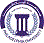 جامعة فيلادلفياPhiladelphia University1رقم الإصدار:   (Revision)الجهة المصدرة:  نائب الرئيس للشؤون الأكاديمية جامعة فيلادلفياPhiladelphia University7-3-2019تاريخ الإصدار:الجهة المدققة : اللجنة العليا لضمان الجودةجامعة فيلادلفياPhiladelphia University1عدد صفحات النموذج :الجهة المدققة : اللجنة العليا لضمان الجودةجامعة فيلادلفياPhiladelphia University